2016 Beginners Fly Tying Class at the Wildwood Nature Center
Photos courtesy of Chuck Swanderski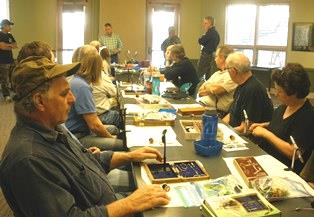 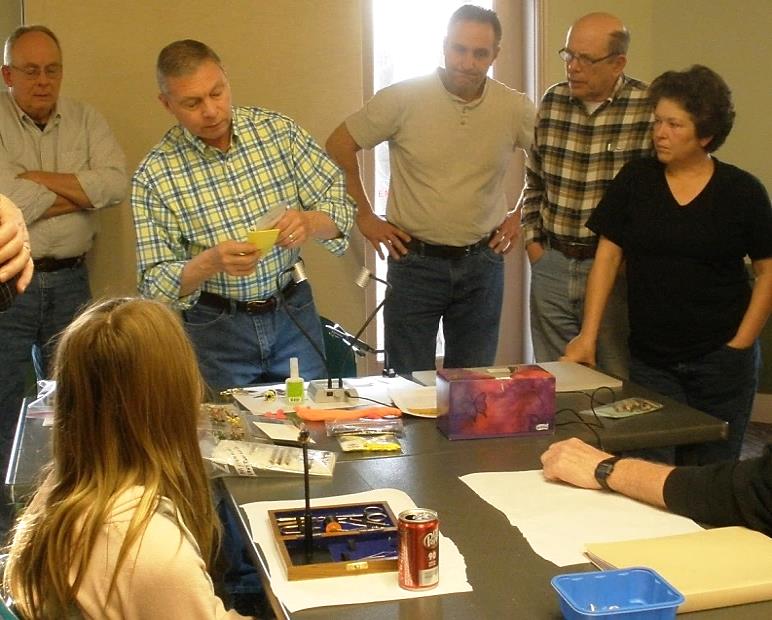 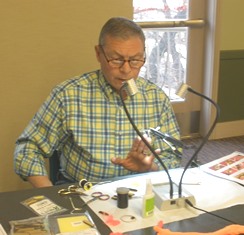 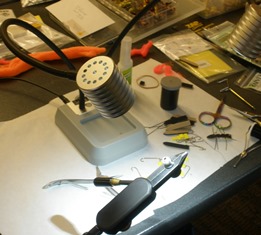 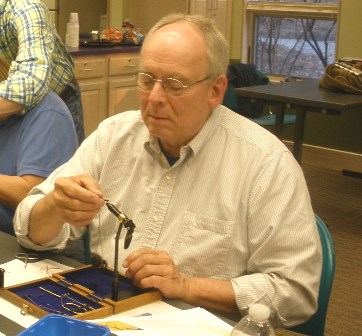 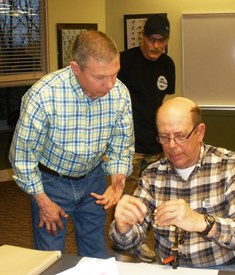 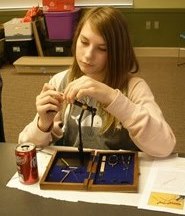 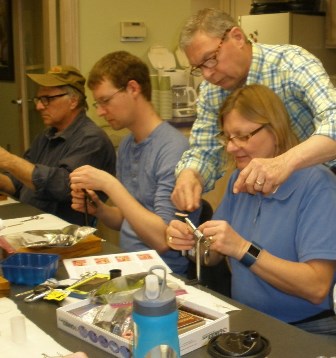 